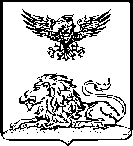 КОРОЧАНСКАЯ ТЕРРИТОРИАЛЬНАЯ ИЗБИРАТЕЛЬНАЯ КОМИССИЯ П О С Т А Н О В Л Е Н И Ег. КорочаО  кандидатуре на должность председателя молодежной избирательной комиссии муниципального района «Корочанский  район»  срока полномочий      2024-2025 годов В соответствии с пунктом 3.4 Положения о молодежной избирательной комиссии муниципального района «Корочанский район», утвержденного постановлением Корочанской   ТИК от 23.10.2023 года №36/297-1                         «О формировании молодежной избирательной комиссии Корочанского района срока полномочий 2024-2025 г.г.»,  Корочанская территориальная избирательная комиссия  п о с т а н о в л я е т :Внести на рассмотрение кандидатуру Киселевой Елены Юрьевны для назначения председателем  молодежной избирательной комиссии муниципального района «Корочанский район» срока полномочий            2024-2025 г.г.2.  Разместить настоящее постановление на странице Корочанской территориальной избирательной комиссии на официальном сайте Избирательной комиссии Белгородской области в информационно-телекоммуникационной сети «Интернет».           3. Контроль за исполнением настоящего постановления возложить на секретаря Корочанской территориальной избирательной комиссии                Н.С. Цоцорину.     ПредседательКорочанской территориальной     избирательной комиссии				    И.И.Масленникова     СекретарьКорочанской территориальной     избирательной комиссии					       Н.С.Цоцорина20 декабря  2023 года № 38/303-1